Footloose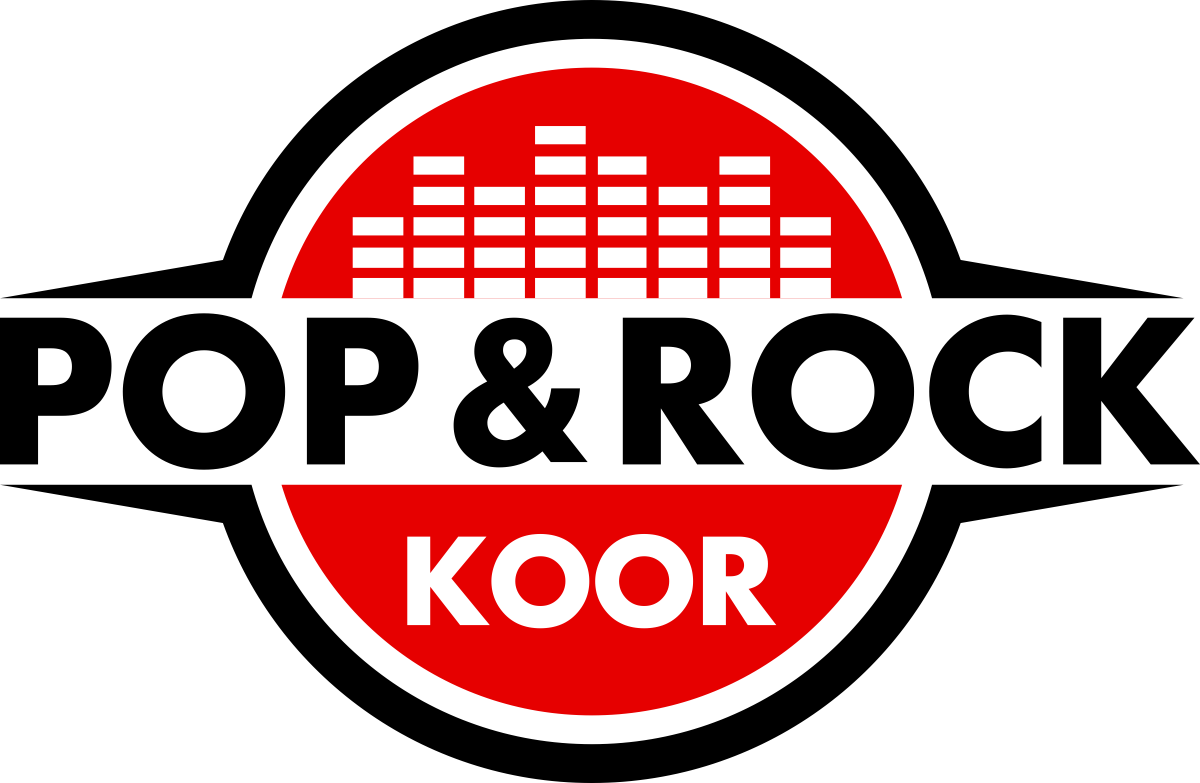 00.31 Been working so hard I'm punching my cardEight hours for what? Oh, tell me what I got00.42 I’ve got this feeling That time's just holding me down00.53 I’ll hit the ceiling Or else I'll tear up this town01.02 Now I gotta cut looseFootloose, kick off the Sunday shoesPlease, Louise, pull me off of my kneesJack, get back, come on before we crackLose your blues, everybody cut footloose01.30 You're playing so cool,  obeying every ruleDeep way down in your heartYou're burning, yearning for the some-01.41 somebody to tell you That life ain't passing you by01.50 I’m trying to tell you It will if you don't even try02.00 cut loose, Footloose, kick off the Sunday shoesOoh-whee, Marie, shake it, shake it for meWhoah, Milo come on, come on let's goLose your blues, everybody cut footloose02.32 (You got to turn me around) second(And put your feet on the ground) thirdGotta take the hold of all02.52 (I’m turning) loose, footloose, kick off the Sunday shoesPlease, Louise, pull me off of my kneesJack, get back, come on before we crackLose your blues, everybody cut footloose03.12 Footloose, kick off the Sunday shoesPlease, Louise, pull me off of my kneesJack, get back, come on before we crackLose your blues, everybody cut, everybody cutEverybody cut, everybody cutEverybody cut, everybody cutEverybody, everybody cut footloose